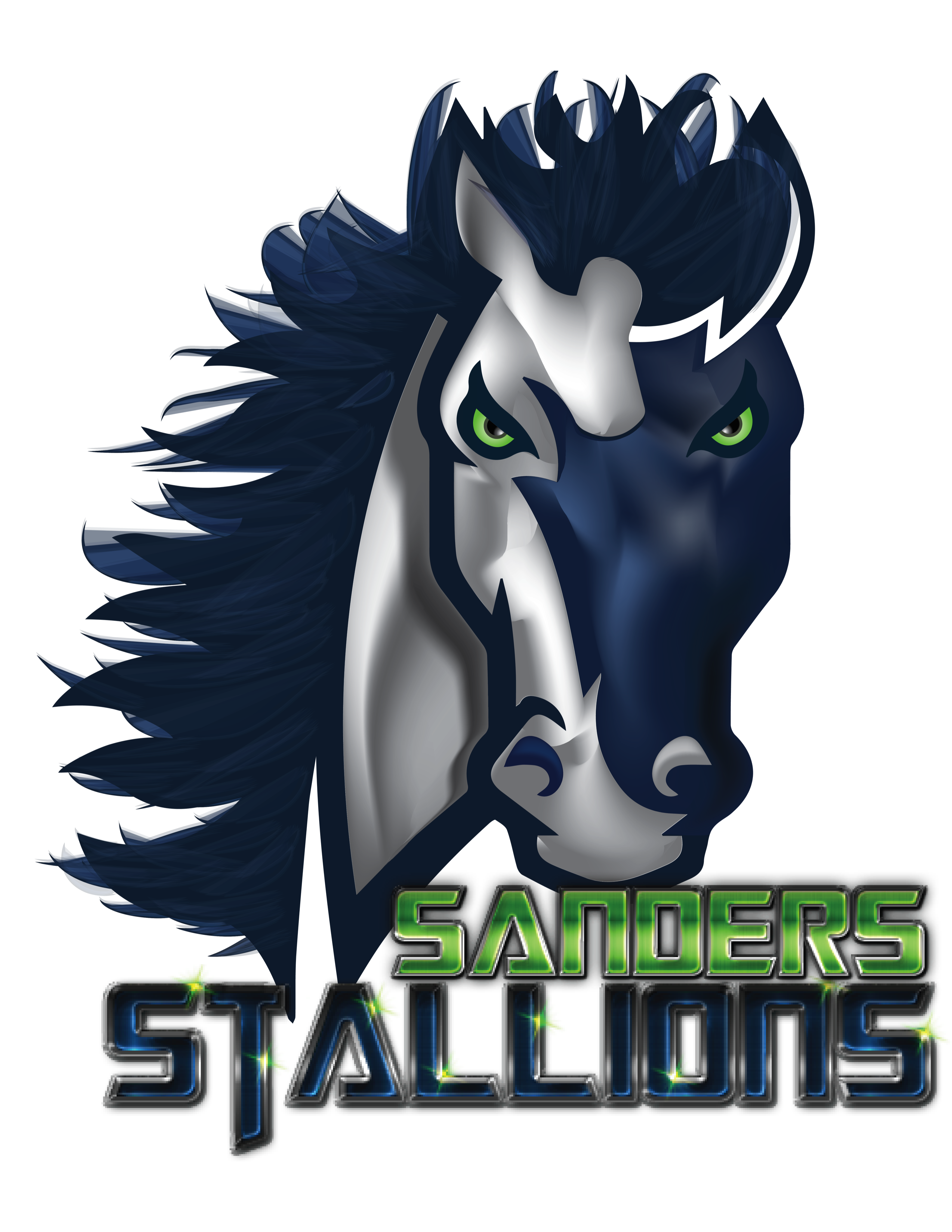 SMES Policy 1.7- Classroom Dojo for ParentsClassroom Dojo is a very important tool with the SMES behavior plan and another type communication tool for our school. It is strictly a communication tool to let you how your child is doing in their daily behavior and to be updated for classroom/ school news. If needed, it is expected that ALL parents only contact teachers through Classroom Dojo during these times:Monday-Friday 7:00 am – 8:20 am and 2:50 pm - 5:00 pmIf there is a matter that needs to be addressed, please use the teacher’s email or leave a message at any time since this is the most reliable form of communication when a matter comes up that you need a clarification on and you will be contacted within 24 hours. Thank you for making sure our students instructional time is not interrupted.*Updated on 6/20/2017